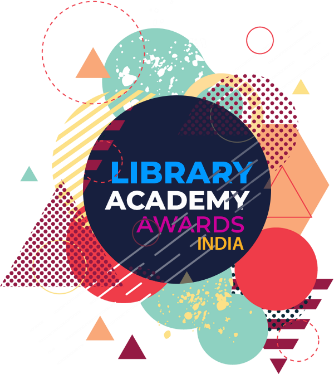 FILM FESTIVALS MEMBERSHIP FORMLIBRARY ACADEMY AWARDSDISCOVERY OF THE WORLD’S BEST CINEMAI  N          T  H  E           N  A  M  E           O  FWORLD’S LARGEST & MOST SECURE FILM LIBRARYBy Jaipur International Film Festival TrustJaipur - IndiaFestival Name:    …………………………………………………………………………………………………………….Level: 			National     OR      InternationalParticipating Categories:  (Choose): Feature Fiction/Animation Feature/Documentary Feature			                      Short Fiction/Short Documentary/Short Animation/			                      Short Screenplay/Feature Length Screenplay			                      Web Series/Mobile Film/Student FilmCountry: …………………………………………………………Host City:  ………………………………………………………Founded in (Year): ……………………………Number of Editions Organized Till 2022:  ……………………………Founder Name: …………………………………………………………Email of Founder: ………………………………………………………………………………………Submitter Name:  ………………………………………………………………………………………Email of Submitter: ………………………………………………………………………………………Submitter mobile number: …………………………………………………………BRIEF SUMMARY ABOUT THE FESTIVAL (achievement etc.):………………………………………………………………………………………………………………………………………………………….………………………………………………………………………………………………………………………………………………………….………………………………………………………………………………………………………………………………………………………….………………………………………………………………………………………………………………………………………………………….………………………………………………………………………………………………………………………………………………………….Fee details:Payment for membership-Amount in Indian Rupees: Rs. 30000 in USD 500□ By Cheque	□ By Cash	□ Online	□ PayPal	□ PAYTM           □ Direct in AccountTransaction details:  …………………………………………………………………………………………………………….…………………………………………………………………………………………………………….LIBRARY ACADEMY AWARDSF1, T-138, Narayan ViharNear SBI & Bhakhar ParadiseGopalpura Bypass Road, Jaipur – 302 020Rajasthan, INDIAMob: +91 7728856558, 8003937961Email: - libraryjaipur@gmail.com  (Submitter Name & Sign)Date:Place:CLARIFICATIONS/RULES: Membership will be valid for next 10 years. Available after 10 years as per rules.Only those festivals qualify to apply who have completed 5 editions so far. Awarded top 2 or 3 films of all member Festivals would be a part of the qualifying films list of Library Academy Awards for upcoming edition. In other words, those films will be part of main qualifying films list for awards (direct, without any fee). Member Festival will send online screener of awarded top 2 or 3 films from previous edition but not before 2021 edition, it should reach/email before September 30, 2022 for 2023 edition. Library Academy Awards committee members will be invited/selected festival founders on our expenses. Cheers!Library Academy AwardsFamily http://worldslargestfilmlibrary.org/ 